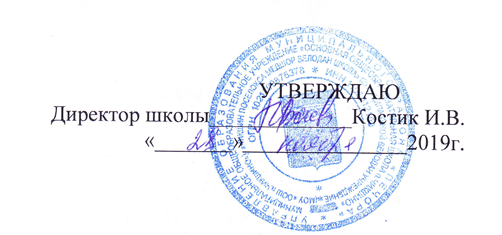 Контрольно-измерительный материал к промежуточной аттестации по немецкому языку в 5-6 классе МОУ «ООШ п. Чикшино»1. Цель работы:Контроль полученных в течение учебного года знаний и приобретённых умений и навыков. 2. Форма проведения: комбинированная  контрольная работа.  3. Аттестационный материал составлен на основе УМК Бим И.Л. 5-6 класс.4. Время проведения работы: 35 минут.     Работу рекомендуется проводить на втором или третьем  уроке.5. Этапы проведения работы:6. Спецификация работы 7.Структура варианта проверочной работы  Всего -2 задания. В задании 1—выбрать один правильный вариант ответа; в задании 2 – альтернативный выбор(верно/ неверно).8.Критерии оценивания:Выполнено 95 – 100% работы - «5»;80% - «4»; 65% - «3»; Менее 65% - «2» 9.Контрольно- измерительный материал ПРИЛОЖЕНИЕ 110.Ответы ПРИЛОЖЕНИЕ 211.Литература УМК Бим И.Л., Рыжова Л.И. Немецкий язык 6 класс.Приказ Минобразования России от 05.03.2004 N 1089  (ред. от 23.06.2015)«Об утверждении федерального компонента государственных образовательных  стандартов начального общего, основного общего и среднего (полного) общего   образования»Рабочая программа по немецкому языку для 6 класса, составленная на основе программы для общеобразовательной школы «Немецкий  язык» Бим И.Л.ПРИЛОЖЕНИЕ 1КИМ для проведения промежуточной аттестации по немецкому языку в 6 классе«___» ________ 2019 г.Промежуточная аттестация по немецкому языкуученика (цы) 6 класса МОУ «ООШ» п. Чикшино_____________________________________________(ФИ в родительном падеже)Контрольно-измерительный материал1.Задание 1 	 Выберите один правильный вариант ответаIch freue mich ... den neuen Schulanfang.übermitzu  Die Schuler... viel neues und Interessantes in der Schule.fahrenerfahren gefahrenDie Ferien.... sind zu Ende  sein zu Ende ist zu EndeIm Herbst... die Bauern ....bringen die Ernte einverbringen die Ernte bringt die Ernte aufDie Sonne ... noch hell.scheintschneit scheinenMeine Schule ... mir.gefallengefällt fälltMeine Schule ... in der Stadtmitte. befindet sichfindet sich befindet michDas Lernen ... mir... .macht, Spaβmachen, Spaβ Spaß, machtIch ... Russisch ....habe, gerngern, habe bin, gernDu... .hast recht bist recht habe rechtEr... .trocknet sich ab.trocknet sich an trocknet mich auf.Sie... .zieht sich ab zieht sich an ziehe sich aufIch... Musik.interessiere mich fürinteressiere sich fürinteressiere dich fürHamburg … an der ElbeliegtlegtstehtЗадание 2.Отметьте, что верно.Hallo!Ich heiβe Otto und bin 10 Jahre alt. Ich wohne in Berlin. Meine Familie ist nicht groβ: Vati, Mutti und kleine Schwester Anika.Ich gehe in die Schule, in die Klasse 4a. Unsere Schule ist neu und groβ. Wir haben viele Fächer: Mathe, Deutsch, Lesen, Sport, Kunst und Musik. Mir gefällt sehr Mathe, denn ich rechne gern. Deutsch und Lesen machen mir auch Spaβ. Sport ist super! Wir laufen, springen, turnen und spielen Ball. Aber die Musikstunden mag ich nicht. Singen ist langweilig.In den Pausen spielen wir Fuβball oder essen Pausenbrot im Hof. Ich habe viele Freunde in der Schule.Ich gehe gern in die Schule.Соответствуют ли тексту следующие утверждения? Отметьте в таблице: верно (richtig), неверно (falsch).10. ОтветыЗадание 21.  Вводный инструктаж для детей об особенностях данной работы.3 минуты2. Заполнение титульного листа. 2-3 минуты3. Выполнение работы:27 минут 3.1. прочтение заданий про себя (приступать к чтению заданий учащиеся           начинают одновременно, по сигналу учителя);3 минуты3.2. выполнение заданий.24 минутыЛингвистическая компетенция1.Овладение соответствующим тематическим вокабуляром.2.Владение элементарными стратегиями выполнения тестовых заданий.3.Умение понимать и выполнять учебные задачи в соответствии с типом задания и форматом теста.4.Умение работать в режиме времени.Языковая компетенция.1.Умение распознавать основные значения изученных лексических единиц.  2.Знание основных способов словообразования.3.Знание признаков изученных грамматических явлений.Коммуникативная компетенция.1.Умение понимать несложные аутентичные тексты разных жанров и стилей. 2.Умение выделять для себя значимую информацию.3.Умение анализировать содержащуюся в тексте информацию и сравнивать её с заданием.richtigfalschDer Junge heiβt Peter.Otto ist 12 Jahre alt.Otto lernt Englisch in der Schule.Otto rechnet gern.Otto singt auch gern.Otto hat viele Freude in der Schule.№ заданияОтвет1a2b3a4a5a6b7a8a9a10a11a12b13a14a1r2f3f4r5f6r